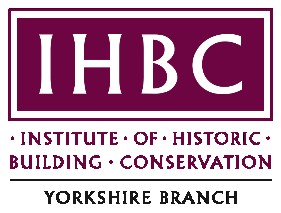 Minutes of Meeting of Yorkshire Branch Committee held online using TEAMS (arranged by MC & VF) 28 June 2023 @ 6.30pmPresent:  Maria Calderon (MC) (from her car & therefore unable to lead the meeting), David Rawlins (DR), Eric Carter (EC), Naiomi Kempton (NK), Stan Driver (SD), Illan Santos (IS), Emma Gibbens (EG), Tom Bromet (TB), Ruth Masood (RM),  Clare Chapman (CC), Vicky Flintoff (VF)Action 1.0 Welcome:  DR welcomed everyone.  As some were new to the Committee, all those present were asked to introduce themselves. 2.0 Apologies:  Stephen Walker (SW), Stephen Gandolfi (SG), Seth Price (SP)3.0 Declaration of Any Other Business  None.  4.0 Minutes of previous meeting. Minutes of the meeting held on 23 January 2023 were accepted by those present.  5.0Matters Arising Yorkshire Branch AGM October 2023.  SW unfortunately unable to attend, but has previously reported difficulty finding a venue at reasonable cost.  SW now looking at a morning session with a walking tour in the afternoon. TB to liaise with SW & MC asap and report to the Committee with regard to their proposals, so that the AGM can be organised well before the next Committee meeting. Talks to be based on the IHBC Competence requirements required for applicants to Full Membership.  A talk by the HE Projects Finance Team was suggested: SW or IS Overton yes scared to confirm feasibility.  As an alternative to Hull, MC suggested Wakefield as a good “back drop” location, perhaps to include Westgate Chapel, next to the rail station, or the Art House. VF has contacts in Wakefield and believes venues are available for £200 for ½ a day. Membership Fees:  DR has drawn the attention of Head Office to our concern with regard to the current maximum income level (£19000) required to enable a discount on the full membership subscription.  DR has been told “The threshold for income related to the concessionary rate is regularly reviewed, and of course many members actually work part time.” MC expressed disappointment with this response.  Also see 6.6.SW / IS / TB6.0 Officer’s Reports 6.1 Chair (MC). Most consultations received have not related to England, so MC has not commented. MC asked whether we should have a rep covering North Lincolnshire, as per the IHBC stated coverage of the Yorkshire Branch. MC has spoken with Chris Bradley (CO for Lindsay) previously to ascertain if he would be interested in the rep position. Ahead of the meeting, MC also discussed the matter with Matt Bentley, CO of North Kesteven Council and Chair of East Midlands  branch.  IS indicated that North Lincs is only included with Yorkshire Branch since the area used to be part of Humberside.  NK indicated that there are no Yorkshire members in the current list, based in North Lincs. (There were 3 on the previous list.)  Any decision in this respect would need to be discussed at our AGM and with East Midlands Branch and must depend on the desires of the members in North Lincs. MC will talk to Matt.MC has also spoken to AG (West Yorks Rep), who expressed interest in staying on the Committee, but offered to relinquish his WY Rep status due to workload.  No other member of the Committee agreed to take on the role, so it was decided that AG can remain Rep for now. MC6.2 Branch Rep Report (SD)  Nothing to report. 6 .3 Treasurer’s Report (EC)  There has been no change since the last meeting. The Bank balance remains at £1809.62. 6.4 Secretary’s Report (DR) DR reported that he had “attended” the national AGM, virtually, and had felt that some of the talks could have provided more detail.  Also, disappointed at the quality of the sound transmission such that many of the comments made at the Conference could not be heard properly. EG agreed.   6.5 Events Secretary (TB) Those organising the events will need to arrange Risk Assessments / Health & Safety etc prior to each event (3 months’ notice) to ensure we are covered by IHBC Insurance.  IHBC Yorkshire have been supplied with a Banner available for use at physical events. This is currently stored at IS’s office in York (ARUP).  The Branch has also been offered IHBC folders for use at Seminars etc: we can ask for the folders from Jude Wheeler prior to a specific Event or Conference.  Head Office can pay for the expenses of Speakers when aimed at the IHBC Competences. Also, an extra £200 – 250 is available for a IHBC 25 event.  i.e.A: Design B: Communication & Negotiation C: Energy Efficiency & Renewable Energy Sources D: Traditional Skills & Crafts E: Fire Safety Currently, we have the following options:  Walking Tour, York - KK  is open to continuing the walk around the centre of York, started before the Pandemic, if demand is sufficient. KK will no longer offer his Conservation Course due to the time lapse since his retirement.  YCCC AGM is on 4 July 2023,, from 6.45pm.  Conservation Day on the Red Tower, York City Wall on 12 & 13 August (SG).  SG not present, but TB confirmed that all in hand.   A key partner in the event will be Khmer tiles who provided the tiles for the red tower project & will involve  various craft demonstrations, and stalls from contracted specifiers e.g. Donald Insall Associates.  Free to all.  Yorkshire Branch to have a stand:   EG & IS Volunteers to man the stand.  DR to arrange for Folders to be sent from Jude Wheeler to EG after 19 July when she returns from holiday. MC suggested we concentrate on 1 or 2 main events for 2023 and do them well, and then aim at other events mentioned in recent Committee meetings, for 2024. I.e. quality rather than quantity.  This was supported by various members. KKDR6.6 Membership Secretary (NK) We have 176 members, but more than 50% of these are “supporters”, perhaps because there is insufficient incentive to “climb the ladder” perhaps including the work capacity to go through the process.  CC  had reached out for advice from Head Office as she was unsure if her background and experience would be relevant and therefore enable her to progress to Affiliate status (and hopefully further).She had found HQ unhelpful in so far as they didn't seem to know where to signpost her for advice.  DR pointed out that the new proposal by Anna Hart to offer Guidance via a webinar on the new Affiliates Application form shortly should help CC and many others in her position. DR proposes to attend the inauguration on 9 July and will report back.  At least one member has left since last quarter due to subs.  There followed some discussion as to the reasons e.g. because Companies / Local Authorities will only pay one membership sub, leaving IHBC subs to the individual.  DR to let NK have names etc where their emails have been returnedDR6.7 Branch Media Officers. (IS)IS still needs to update Twitter and hopes to discuss format etc with DR & EG.  IS to arrange online “meet” with DR & EG after EG back from holiday on 19 July.  Blog last entry in 2019! DR6.8Newsletter Editor (EG). EG hoping Newsletter to focus on Seaside Heritage Assets and is looking for examples. EG6.9 County Reps.  North Yorkshire –-Stephen Gandolfi not present South Yorkshire. RM not present when discussed. East Yorks. SW not present.  West Yorks. AG – Not present.  7.0 Any Other Business.  NYCC are looking for Planning & Conservation Officers esp. for Harrogate & Scarborough. 8.0 Next meeting – 18 September 2023 Venue:  Online (unless otherwise notified).ALL